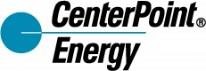 Community Relations (CR) CNP Cares Guidelines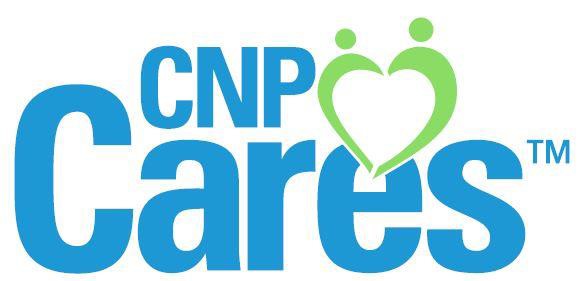 Community Relations Department CenterPoint EnergyJanuary 2019Contents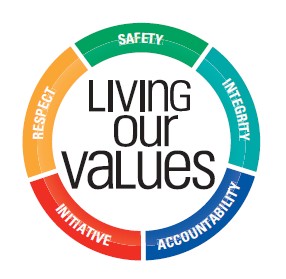 CNP Cares GuidelinesAt CenterPoint Energy (CNP), we have a proud tradition of serving our communities. We strive to be active, engaged partners with the towns and cities we touch through our education, environmental and community outreach initiatives.The CNP Cares program is managed by the Community Relations (CR) department, whose goal is for CNP to be viewed as a good corporate citizen that contributes to improving the quality of life in our communities; and to offer and encourage employees, their families and retirees opportunities to participate in a variety of company-sponsored and personal volunteer projects.To maximize the positive impact of our efforts, CNP Cares is designed to focus on priority areas that relate naturally to our business.This program is intended to reinforce existing volunteer activities and is aimed at encouraging volunteerism in a manner designed to achieve the most meaningful results.Corporate strategy in actionWe work each day to support our communities through volunteer outreach, sustainability, education and economic development efforts. We’re committed to our company strategy: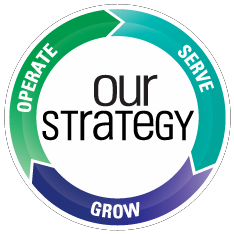 operate, serve and grow.OPERATE – Ensure safe, reliable and environmentally responsible energy delivery businesses, using new and innovative technology to enhance performance by educating our communities and customers on electric and natural gas safety.SERVE – Add value to energy delivery through superior customer service, new technology and innovation. Provide leadership in the communities we serve through good corporate citizenship, strategic partnerships and the company’s financial and volunteer support.GROW – Develop a diverse and highly capable employee base through volunteer opportunities.Participation requirementsCNP’s full-time employees and retirees are eligible to participate in this program.To participate in volunteer activities during normal working hours, employees should obtain approval from their immediate supervisor.II.	Volunteer Activity Definitions/DescriptionsDefinition of a volunteer activityA volunteer activity is defined as work or services performed for a qualified nonprofit organization (NPO).Definition of a 501(c)(3)A NPO, also known as a non-business entity, is an organization that conducts business for the benefit of the general public without shareholders or a profit motive. An NPO is often dedicated to furthering a particular social cause or advocating for a particular point of view.A nonprofit organization is exempt from federal income tax if its activities have the following purposes: charitable, religious, educational, scientific, literary, testing for public safety, fostering amateur sports competition, etc. Qualified nonprofits are certified as tax-exempt 501(c)(3), 501(c)(4) or 501(c)(6) organizations by the IRS. For further clarification, please consult the  IRS website.Note: All activities must be linked to a qualified nonprofit organization. If unsure about an activity, contact Gloria Bounds in Community Relations.Eligible organizations/activities	Company-sponsored eventsEvents that are planned, organized and managed by the CR department, such as:Habitat for HumanityMarch of Dimes Walk and other endorsed eventsUnited WayUnder NO circumstances should company-sponsored volunteer events, activities or donations be associated with: Activities that benefit a single individual or private foundationsOrganizations that discriminate on the basis of age, disability, religion, ethnic origin, gender or sexual orientationGroups with litigious or divisive public agendas or advertising or cause-related marketing projectsAgencies or organizations that donate to or support ineligible agencies or organizationsOrganizations presenting a conflict of interest for employees or the company, or may involve a controversial public issueA conflict of interest occurs when your private interests interfere — or appear to interfere — with the best interests of CNP. A conflict of interest may also arise when your personal interests negatively impact your business judgment or job performance. Conflicts of interest can cause serious problems and damage our reputation. We avoid conflicts of interest, or even the appearance of them, to maintain our objectivity and show our commitment to fairness and integrity.Teambuilding opportunities	Departments/work groups are encouraged to volunteer as a team. Volunteer opportunities can be found at: CNP Teambuilding OpportunitiesPersonal events/hoursVolunteer hours served outside of normal working hours; personal volunteerism examples include:Volunteer fire departmentsSchool booster clubsMentoringRotary clubs or chambers of commerceVeterans groups or organizationsCoaching youth sportsScout troop leaderNon-eligible organizations/activitiesTravel/drive time to and from a volunteer eventAttending events as a guest or participant, for which the company pays for a sponsorship, such as galas, luncheons, banquets or golf tournamentsAttending general information sessions, such as “lunch and learns” in which no service is performedAttending youth sporting events as a spectator or parent-teacher conferenceFostering or boarding animalsFinancial transactions such as purchasing tickets, making donations or writing checks to a NPOClarification of faith-based activities Faith based activities are not eligible for volunteer hours if they are directly connected with worship services and ministryThese activities serve a limited group of people, and do not contribute to the general public welfare.Volunteer hours validationVolunteer hours CNP CARES™ program administration operates on a calendar year (Jan. 1-Dec. 31).The maximum number of volunteer hours allowed to be logged per day/per employee is 15.The maximum number of volunteer hours to be rewarded by Energized by You is 400 per year.Team captains or coordinators may receive up to 20 volunteer hours per campaign with approval from the program manager.Blood donations count as one volunteer hour, while platelets and plasma donations count for two hours.Volunteer appreciation and recognitionEnergized by You (EBY) is a program to recognize employees who go above and beyond to accomplish results. EBY is not managed by CR. For EBY questions, please contact Daniel Wade in Human Resources at 713-207-7324.One hour of volunteer time is equal to 10 EBY pointsEnergized by You points do not expireFamily and friends volunteer hours do not apply to your Energized By You pointsQuarterly deadlines for entering volunteer hours are as follows:To access your points balance, please click here to access EBY.Grant Incentives for Volunteer Employees (GIVE) GrantsThe GIVE program recognizes, supports and encourages employee and retiree volunteer efforts. The program awards grants to qualified nonprofit organizations based on volunteer involvement, with a requirement of forty or more volunteer hours. One grant is allowed per employee/retiree in a calendar year. To access eligibility information and the application, please click here.Grant eligibility amounts are: $300 for employees, $500 for employee board members and$300 for retirees.VOLUNTEER PROVISIONSSafety commitmentYour safety is our primary concern. Employees are expected to comply with the company’s safety  standards and policies when volunteering at company-sponsored events. Below are some examples of what you can do to be safe:THINK before you do your work or task.When uncertain about how to do a task or operate a tool, ASK a CCR program manager.Always concentrate on the task at hand.Make sure you are properly prepared, trained for and physically fit to perform the task at hand.Know where the first‐aid kit is located and how to get emergency help.If you witness unsafe behavior, please inform the program manager or team lead immediately.Volunteer dress codeAll volunteers should maintain a high standard of personal appearance, and attire should reflect the requirements of the volunteer activity and working conditions. The volunteer coordinator will discuss any specific policies for each facility or event. For example, hard hats and safety glasses are part of the dress code for any home repair projects. CNP volunteer T-shirts are required at most events.Volunteer servicesVolunteers may perform professional services only when they are certified or licensed for the service.Volunteer conductCNP provides a work environment in which safety, integrity, accountability, initiative and respect –  for customers, the community and each other – are the guiding principles that govern employee behavior. The company expects each employee, at all levels of the organization, to always perform  his or her job in an ethical, professional and businesslike manner, and in compliance with the law. For more information, see the Standards of Conduct/Business Ethics Policy.Volunteer expectationsIt is your responsibility to report to the volunteer event you registered for as scheduled. Please arrive on time, as absenteeism or tardiness may cause a burden on other team members. If you have a problem or question, be sure to notify your onsite volunteer captain or group leader. Safety is our first priority, so please be prepared and aware of your surroundings at all times.Certain volunteer events have minimum age requirements. The CCR program manager leading the project will share specific details on event postings.Following the activity, remember to record your volunteer hours. Any exceptions will becommunicated.A volunteer should not receive goods, services or benefits in return for volunteer services.Employees will not receive overtime for volunteer hours.Liability/WaiverCCR asks that all volunteers read and complete a waiver and release form when completing a CNP Cares profile.Non-discrimination guidelineWe strive to maintain a culture where all employees are free from illegal discrimination. We follow federal, state and local labor and employment laws. We are committed to fair and effective human resources policies and practices, including: recruiting, hiring, training, career development, performance evaluation, compensation, promotions and terminations. Everyone in our workplace has the right to be treated with respect without regard to race, sex, sexual orientation, gender identity, color, religion, creed, national origin, age, disability, genetic information, citizenship, marital status, veteran status or inclusion in any other legally protected status.All employees are expected to comply with company’s Business Ethics and Compliance standards and policies when volunteering at company-sponsored events or representing the company as a volunteer. For more information, see the Equal Employment Opportunity (EEO) policy.Media inquiries/Social mediaAny media inquiries or interview requests, either verbal or written, should be directed to the Corporate Communications department. Only authorized media relations spokespeople can represent CNP to the public. For more information, see the Standards of Conduct/Business  Ethics Policy.Adhere to social media etiquette. Volunteers are encouraged to like and follow events on CNP’s social media channels, including Facebook (www.facebook.com/CenterPointEnergy) and Twitter (@EnergyInsights). When posting, be sure to define your association with the event or identify yourself as a company volunteer. During your volunteer shift, we ask that you focus on your role and discourage you from posting to social media accounts. Volunteers are prohibited from posting sensitive event information on social media.In partnership with Corporate Communications, the program manager will share and publicize local events and results internally through newsletters, bulletin boards and monthly reports.Board serviceCNP encourages employee participation in professional, civic and public affairs activities that benefit the employee, the company and the community. Employees cannot accept an appointment to membership on the board of directors, committee or similar body of any outside company or professional organization without the approval of the business/functional unit leader. Please contact Diane Englet, Sr. Director of Community Relations, prior to accepting an appointment to membership on the board of directors, committee or similar body or any outside company or professional organization. If you currently serve on an NPO board, please add the organization to your profile on CNP Cares. Employees are not permitted to pursue any public office or governmental agency position unless prior specific written or electronic approval is obtained from the vice president of the employee’s reporting structure. An appointment to a position in a religious, charitable, professional or civic organization does not necessarily require approval unless duties interfere or conflict with the employee's position and work responsibilities or unless the organization is likely to take a position contrary to that of CNP. For more information, see the Standards of Conduct/Business Ethics Policy.ExceptionsSituations will arise that cannot be effectively addressed within the constraints of these guidelines. There will be times when business processes take precedence. CR reserves the right to change, amend, modify, or suspend any part of these guidelines. The exception review process will log all findings.Document HistoryThis written document was implemented in March, 2017.The revision history is listed in the chart below.  Faith-based Volunteerism ActivitiesFaith-based Volunteerism ActivitiesEligibleNon-EligibleFood pantrySinging in the choirOutreach events that benefit the community at largeTeaching or overseeing religion lessons/bible studyAfter-school programsUsheringClothing closetDaycare during servicesHomeless shelterMaking financial contributionsExternal church grounds keeping and community beautificationCommittee service (with exceptions)Mission Trips (max. 10 hours/day)Professional servicesQuarter 1Mar. 31, 2018Quarter 2June 30, 2018Quarter 3Sept. 30, 2018Quarter 4Jan. 4, 2019DateByDescription5/2018Gloria Bounds, Rasheda Carter, Theresa Sauls, Bertha TurciosMission trips are eligible for volunteer time. Reformatted document. 1/2019Rasheda CarterRemoved references to Angela Cox